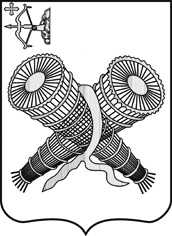 СЛОБОДСКАЯ  ГОРОДСКАЯ  ДУМАРЕШЕНИЕ27.04.2020								                          № 63/456г. Слободской Кировской областиО внесении изменений в решение Слободскойгородской Думы от 29.09.2005 № 61/631В соответствии со статьями 394, 397 Налогового кодекса Российской Федерации, со статьями 7, 43  Федерального закона от 06.10.2003 № 131-ФЗ «Об общих принципах организации местного самоуправления в Российской Федерации» и Уставом муниципального образования «город Слободской»СЛОБОДСКАЯ ГОРОДСКАЯ ДУМА Р Е Ш И Л А:1. Внести в решение Слободской городской Думы от 29.09.2005 № 61/631 «О земельном налоге» следующее изменение: 1.1. В преамбуле решения Слободской городской Думы от 29.09.2005 № 61/631 «О земельном налоге» дату «от 29.11.2005» заменить на «от 29.11.2004».2. Внести изменения в Положение о земельном налоге, утвержденное решением Слободской городской Думы от 29.09.2005 № 61/631 «О земельном налоге» (далее-Положение):2.1. Абзац 3 пункта 1 Положения изложить в новой редакции:«Настоящим Положением в соответствии с главой 31 Налогового кодекса Российской Федерации на территории муниципального образования «город Слободской» определяются налоговые ставки, устанавливаются налоговые льготы, основания и порядок их применения. В отношении налогоплательщиков-организаций определяются порядок и сроки уплаты налога и авансовых платежей по налогу.».2.2. Пункт 4 Положения изложить в новой редакции:«4. Налоговые льготы.В соответствии с пунктом 2 статьи 387 Налогового кодекса  Российской Федерации  от налогообложения освобождаются:- органы местного самоуправления муниципального образования «город Слободской» - в отношении земельных участков, используемых ими для непосредственного выполнения возложенных на них функций;- муниципальные казенные, бюджетные и автономные учреждения муниципального образования «город Слободской» - в отношении земельных участков, используемых ими для осуществления уставной деятельности.».3. Настоящее решение вступает в силу со дня его официального опубликования в Информационном бюллетене органов местного самоуправления муниципального образования «город Слободской» и распространяется на правоотношения, возникшие с 1 января 2020 года. Глава города Слободского			И.В. ЖелваковаПредседатель Слободской городской Думы                                         З.А. Баранова